НОМИНАЦИИ КОНКУРСАЗаявка оформляется только на одного претендента. В правой колонке напротив номинации, в которой участвует претендент указать «ДА».  ______________________________________________________________________(наименование саморегулируемой организации)______________________________________________________________________(наименование предприятия, организации)Фамилия____________________________Имя__________________Отчество________________________Дата рождения «____» _______________________   ________ г.Профессия__________________________________________________________________________                                          (полное наименование профессии, должности, разряд, стаж работы)___________________________________________________________________________________________________Контактный телефон участника ____________________________________________________________________________________________________________________________________________________________ФИО, должность и контактные телефоны ответственного от направляющей стороны_____________________________________________________________________________________________________________________________________________________________________________________________________Ответственный – Еранкин Антон ВалерьевичТел: (343) 290-45-53, (343) 232-96-69Заявку необходимо направить в срок до 16.06.2016г. на один из электронных адресов:E-mail: eav78@mail.ru, coordinator.ufo@nostroy.ru.Заявка на участие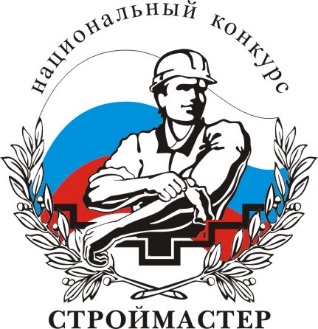 Во II этапе  Национального конкурса профессионального мастерства «Строймастер»ДЛЯ УЧАСТНИКОВКаменщик (1чел.)Штукатур (1 чел.)Сварщик  ручной дуговой сварки (1 чел.)Плиточник (1 чел.)Плотник (2 чел.)Монтажник светопрозрачных конструкций (2 чел.)Монтажник сантехсистем и оборудования (2 чел.)